Vocabulary: Atwood Machine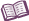 VocabularyAcceleration – the change in velocity per unit time.Acceleration is calculated by dividing the change in velocity by the elapsed time: a = ∆v / ∆t.For example, if an object accelerates from 0 m/s to 10 m/s in 2 seconds, the acceleration is 5 m/s/s, or 5 m/s2.Acceleration is positive when the velocity is increasing and negative when the velocity is decreasing.Atwood machine – a device that consists of two masses suspended over a pulley.Newton’s second law – the force acting on an object is equal to the product of its mass and acceleration: F = ma.The greater the force on an object is, the greater its acceleration.If you add mass to an object, it will accelerate less rapidly under a given force.Pulley – a simple machine consisting of a wheel with a groove for a rope or cable.Tension – the force exerted by a string, rope, chain, cable, etc. on another object.Weight – the downward force of gravity on an object.The symbol for weight is w.The greater the strength of gravity is, the more the object weighs.The greater the mass of the object is, the more it weighs.To calculate weight, multiply the mass (m) by the gravitational acceleration (g):w = mgOn Earth’s surface, g is equal to 9.81 m/s2.